Department of __________________________________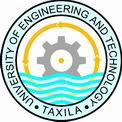 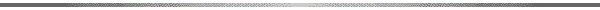 Ref. No. UET/___________Subject: -	Conducting RMC Meeting for PhD ScholarPhD Scholar (Student Name ,________________Regs. No.______________has successfully completed requirements for this RMC. The Scholar is now ready to appear before this RMC. In this regard it is required to arrange the RMC meeting tentatively on date________Time_____.Submitted for further necessary action please.________________                                                               ______________Students Signature							PhD Supervisor________________                                                ____________________Dean of Faculty_____				Chairman ------- DepartmentThe Director ASR&TDUET Taxila.